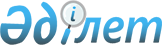 О внесении изменений в решение Жанакорганского районного маслихата №402 от 30 декабря 2019 года "О бюджете сельского округа Сунаката на 2020-2022 годы"
					
			С истёкшим сроком
			
			
		
					Решение Жанакорганского районного маслихата Кызылординской области от 20 мая 2020 года № 446. Зарегистрировано Департаментом юстиции Кызылординской области 22 мая 2020 года № 7451. Прекращено действие в связи с истечением срока
      В соответствии с пунктом 4 статьи 109-1 кодекса Республики Казахстан от 4 декабря 2008 года "Бюджетный кодекс Республики Казахстан", подпунктом 1) пункта 1 статьи 6 Закона Республики Казахстан от 23 января 2001 года "О местном государственном управлении и самоуправлении в Республике Казахстан", Жанакорганский районный маслихат РЕШИЛ:
      1. Внести в решение Жанакорганского районного маслихата от 30 декабря 2019 года № 402 "О бюджете сельского округа Сунаката на 2020-2022 годы" (зарегистрировано в Реестре государственной регистрации нормативных правовых актов за номером 7197, опубликовано в этолонном контрольном банке нормативных правовых актов Республики Казахстан от 21 января 2020 года) следующие изменения:
      пункт 1 изложить в новой редакции:
      "1. Утвердить бюджет сельского округа Сунаката на 2020-2022 годы согласно приложениям 1, 2 и 3 соответственно, в том числе на 2020 год в следующем объеме:
      1) доходы – 111 006 тысяч тенге, в том числе:
      налоговые поступления – 839 тысяч тенге;
      неналоговые поступления – 0;
      поступления от продаж основного капитала – 0;
      поступления трансфертов – 110 167 тысяч тенге;
      2) затраты – 113 802,5 тысяч тенге;
      3) чистое бюджетное кредитование – 0:
      бюджетные кредиты – 0;
      погашение бюджетных кредитов – 0;
      4) сальдо по операциям с финансовыми активами – 0:
      приобретение финансовых активов – 0;
      поступления от продаж финансовых активов государства – 0;
      5) дефицит (профицит) бюджета – 0;
      6) финансирование дефицита (использование профицита) бюджета – 0;
      7) используемые остатки бюджетных средств – 2796,5 тысяч тенге.".
      Приложение 1 указанного решения изложить в новой редакции согласно приложению к настоящему решению.
      2. Настоящее решение вводится в действие с 1 января 2020 года и подлежит официальному опубликованию. Бюджет сельского округа Сунаката на 2020 год
					© 2012. РГП на ПХВ «Институт законодательства и правовой информации Республики Казахстан» Министерства юстиции Республики Казахстан
				
      Председатель внеочередной ХLІVсессии Жанакорганскогорайонного маслихата

А. Кыстаубаева

      Секретарь Жанакорганскогорайонного маслихата

Е. Ильясов
Приложение к решению Жанакорганского районного маслихата от 20 мая 2020 года №446Приложение 1 к решению Жанакорганского районного маслихата от 30 декабря 2019 года №402
Категория
Категория
Категория
Категория
Категория
Сумма, тысяч тенге
Класс
Класс
Класс
Класс
Сумма, тысяч тенге
Подкласс
Подкласс
Подкласс
Сумма, тысяч тенге
I. ДОХОДЫ
I. ДОХОДЫ
111 006
1
Налоговые поступления
Налоговые поступления
839
01
Подоходный налог
Подоходный налог
117
2
Индивидуальный подоходный налог
Индивидуальный подоходный налог
117
04
Налоги на собственность
Налоги на собственность
722
1
Hалоги на имущество
Hалоги на имущество
51
3
Земельный налог
Земельный налог
397
4
Налог на транспортные средства
Налог на транспортные средства
274
4
Поступление трансфертов
Поступление трансфертов
110 167
02
Трансферты из вышестоящих органов государственного управления
Трансферты из вышестоящих органов государственного управления
110 167
3
Трансферты из бюджетов городов районного значения, сел, поселков, сельских округов
Трансферты из бюджетов городов районного значения, сел, поселков, сельских округов
110 167
Функциональная группа
Функциональная группа
Функциональная группа
Функциональная группа
Функциональная группа
Сумма, тысяч тенге
Функциональная подгруппа
Функциональная подгруппа
Функциональная подгруппа
Функциональная подгруппа
Сумма, тысяч тенге
Администратор бюджетных программ
Администратор бюджетных программ
Администратор бюджетных программ
Сумма, тысяч тенге
Программа
Программа
Сумма, тысяч тенге
Наименование
Сумма, тысяч тенге
II. ЗАТРАТЫ
113 802,5
1
Государственные услуги общего характера
22 820
1
Представительные, исполнительные и другие органы, выполняющие общие функции государственного управления
22 820
124
Аппарат акима города районного значения, села, поселка, сельского округа
22 820
001
Услуги по обеспечению деятельности акима города районного значения, села, поселка, сельского округа
22 133
032
Капитальные расходы подведомственных государственных учреждений и организаций
687
4
Образование
63 661
1
Дошкольное воспитание и обучение
63 661
124
Аппарат акима города районного значения, села, поселка, сельского округа
63 661
004
Обеспечение деятельности организаций дошкольного воспитания и обучения
28 285
041
Реализация государственного образовательного заказа в дошкольных организациях образования
35 376
6
Социальная помощь и социальное обеспечение
4 963
2
Социальная помощь
4 963
124
Аппарат акима города районного значения, села, поселка, сельского округа
4 963
003
Оказание социальной помощи нуждающимся гражданам на дому
4 963
7
Жилищно-коммунальное хозяйство
9 145,5
3
Благоустройство населенных пунктов
9 145,5
124
Аппарат акима города районного значения, села, поселка, сельского округа
9 145,5
008
Освещение улиц в населенных пунктах
1 153
009
Обеспечение санитарии населенных пунктов
265
011
Благоустройство и озеленение населенных пунктов
7 727,5
8
Культура, спорт, туризм и информационное пространство
13 213
1
Деятельность в области культуры
12 965
124
Аппарат акима города районного значения, села, поселка, сельского округа
12 965
006
Поддержка культурно-досуговой работы на местном уровне
12 965
2
Спорт
248
124
Аппарат акима города районного значения, села, поселка, сельского округа
248
028
Проведение физкультурно-оздравительных и спортивных мероприятии на местном уровне
248
15
Трансферты
0,2
1
Трансферты
0,2
124
Аппарат акима города районного значения, села, поселка, сельского округа
0,2
048
Возврат неиспользованных (недоиспользованных) целевых трансфертов
0,2
3.Чистое бюджетное кредитование
0
4. Сальдо по операциям с финансовыми активами
0
5. Дефицит (профицит) бюджета
0
6. Финансирование дефицита (использование профицита) бюджета
0
8
Остаток используемых бюджетных средств
2 796,5
01
Остаток бюджетных средств
2 796,5
1
Остаток бюджетных средств
2 796,5